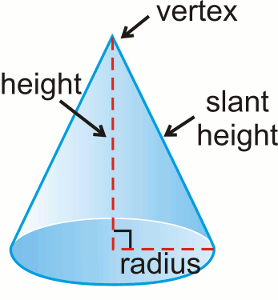 Cone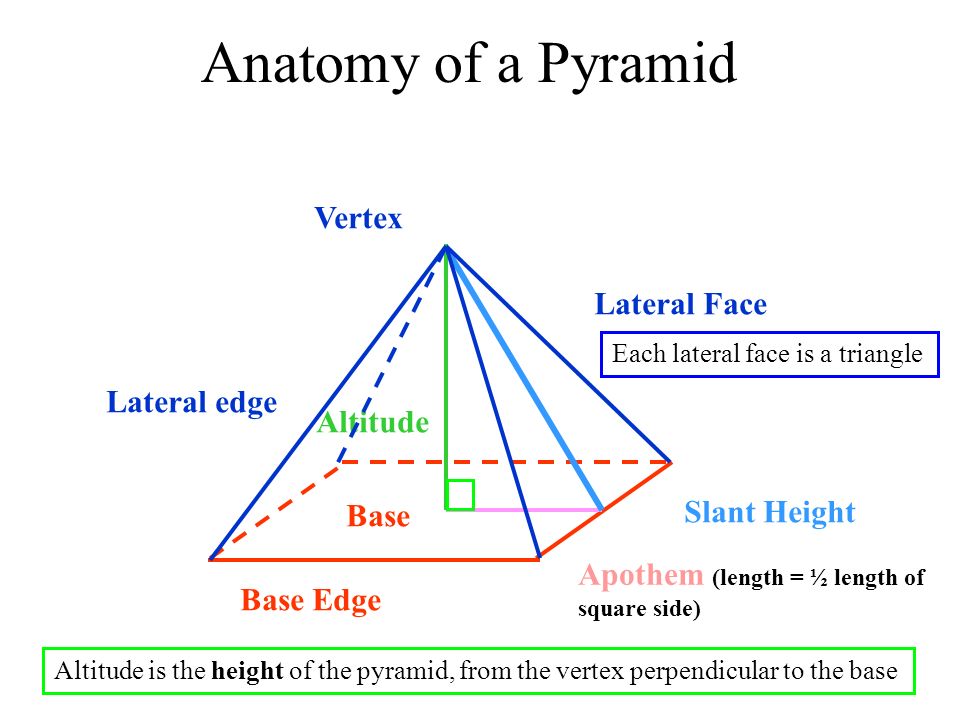 